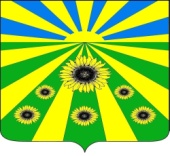 		РЕШЕНИЕ                                       Совета РАССВЕТОВСКОГО сельского поселенияСтароминского района ТРЕТЬЕГО созываот 28.02.2020                                                                                                   № 7.5п. РассветО внесении изменений в решение Совета Рассветовского сельского поселения Староминского района третьего созыва от 26.08.2016г. №21.5 «Об утверждении Правил создания, содержания и охраны зеленых насаждений, находящихся на территории Рассветовского сельского поселения Староминского района в новой редакции» В соответствии с Законом Краснодарского края от 23.04.2013 № 2695 «Об охране зеленых насаждений в Краснодарском крае», внесенными в данный Закон изменениями Законом Краснодарского края от 23.12.2019 г. № 4202- КЗ «О внесении изменений в Закон Краснодарского края
"Об охране зеленых насаждений в Краснодарском крае", Уставом  Рассветовского сельского поселения, Совет Рассветовского сельского поселения Староминского района третьего созыва р е ш и л:1. Внести в «Правила создания, содержания и охраны зеленых насаждений, находящихся на территории Рассветовского  сельского поселения Староминского района в новой редакции» (далее Правила), утвержденные решением Совета Рассветовского сельского поселения Староминского района третьего созыва от 26.08.2016г. №21.5 «Об утверждении Правил создания, содержания и охраны зеленых насаждений, находящихся на территории Рассветовского сельского поселения Староминского района в новой редакции», следующие изменения и дополнения:- в пункте 2 раздела 1 Правил слова «на территории» заменить на слова «на землях населенных пунктов…» далее по тексту;- подпункт 14 пункт 6 раздела 1 Правил внести определение «инвентаризация озелененных территорий» в новой редакции – «инвентаризация озелененных территорий - проведение работ по установлению качественных и количественных параметров озелененных территорий, организации учета зеленых насаждений и осуществления контроля за их состоянием;";- подпункт 17 пункт 6 раздела 1 Правил внести определение «озелененные территории» в новой редакции - «озелененные территории- территории, на которых располагаются природные и искусственно созданные садово-парковые комплексы и объекты, территории жилых, общественно-деловых и других территориальных зон, не менее 70 процентов которых занято зелеными насаждениями»;-пункт 6 раздела 1 Правил дополнить определением понятия «реестр озелененных территорий» - «реестр озелененных территорий - перечень озелененных территорий общего пользования, включающий данные учета зеленых насаждений";-пункт 40 раздела 6 Правил изложить в новой редакции: « 40. Администрация Рассветовского  сельского поселения Староминского района ведет реестр озелененных территорий, в том числе расположенных в границах особо охраняемых природных территорий регионального и местного значения, который содержит информацию:1) о расположении земельных участков, занятых зелеными насаждениями;2) об их площади;3) о целевом назначении таких земельных участков;4) об имущественных правах;5) о виде озелененной территории, ее наименовании (парк, сад, сквер, бульвар, аллея);6) о характеристике зеленых насаждений: количестве деревьев, видовом составе, возрасте, жизненной форме, природоохранном статусе;7) о выданных порубочных билетах.";-пункт 41 раздела 6 Правил изложить в новой редакции: «41.Порядок осуществления инвентаризации и ведения реестра озелененных территорий разрабатывается и утверждается органами местного самоуправления муниципальных районов и городских округов.";2. Настоящее решение специалисту 1 категории администрации Рассветовского сельского поселения Л.В.Бреевой обнародовать  и разместить на официальном сайте Рассветовского сельского поселения в информационно-телекоммуникационной сети Интернет.3. Контроль за выполнением настоящего решения возложить на комиссию по вопросам агропромышленного комплекса, экологии, имущественных и земельных отношений (В.Я.Мазняк).4. Настоящее решение вступает в силу со дня его официального обнародования.Глава Рассветовского сельского поселенияСтароминского района                                                                          А.В.ДемченкоЛИСТ СОГЛАСОВАНИЯпроекта решения Совета Рассветовского сельского поселения Староминского района от 28.02.2020 г.№ 7.5 «О внесении изменений в решение Совета Рассветовского сельского поселения Староминского района третьего созыва от 26.08.2016г. №21.5  «Об утверждении Правил создания, содержания и охраны зеленых насаждений, находящихся на территории Рассветовского сельского поселения Староминского района в новой редакции»Проект внесенглава Рассветовского сельского поселенияСтароминского района                                                                 А.В.ДемченкоПроект подготовлен:Главный инспектор администрацииРассветовского сельского поселения                                           Н.В.Бронштейн                       Проект согласован:Председатель депутатской комиссии по вопросамагропромышленного комплекса, экологии, имущественных и земельных отношенийСовета Рассветовского сельского поселения Староминского района                                                                     В.Я.МазнякСпециалист 1 категории администрацииРассветовского сельского поселенияСтароминского района           Л. В. Бреева